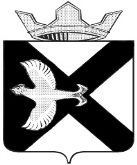 ДУМА МУНИЦИПАЛЬНОГО ОБРАЗОВАНИЯ ПОСЕЛОК БОРОВСКИЙРЕШЕНИЕ20 декабря 2023г.				                                                               № 398рп.БоровскийТюменского муниципального района	Заслушав и обсудив информацию  МАДОУ Боровский детский сад «Журавушка» о работе в 2021-2022 учебном году в рамках реализации программы развития, задачах и планах на новый учебный год, руководствуясь статьёй 23 Устава муниципального образования поселок Боровский, Дума муниципального образования поселок БоровскийРЕШИЛА:Информацию МАДОУ Боровский детский сад «Журавушка» о работе в 2022-2023 учебном году в рамках реализации программы развития, задачах и планах на новый учебный год принять к сведению согласно приложению к настоящему решению.Настоящее решение вступает в силу со дня его подписания.Об информации  МАДОУ Боровский детский сад «Журавушка» о работе в 2022-2023 учебном году в рамках реализации программы развития, задачах и планах на новый учебный годЗаместитель председателя  ДумыД.П.Новиков